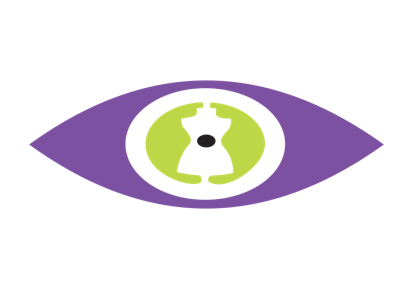 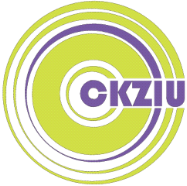 Oświadczenie o zapoznaniu się z regulaminem konkursuOświadczam, że zapoznałem/am się z regulaminem konkursu VII Ogólnopolskiego Konkursu „ Młody Mistrz Fryzjerstwa” organizowanym w Technikum nr 7 Projektowania i Stylizacji Ubioru oraz Branżowa Szkołę I Stopnia nr 9 Rzemieślniczo-Artystyczna w Centrum Kształcenia Zawodowego i Ustawicznego w Sosnowcu, ul. Grota Roweckiego 64 oraz akceptuję jego warunki. …………………………………………………………… (data i czytelny podpis uczestnika konkursu/rodzica/opiekuna prawnego )